РОЗПОРЯДЖЕННЯ МІСЬКОГО ГОЛОВИм. Сумивід 02.10.2019    № 337-РКеруючись пунктом 8 частини четвертої статті 42 Закону України «Про місцеве самоврядування в Україні»:Скликати позачергову LXIІ сесію Сумської міської ради VІІ скликання 16 жовтня 2019 року о 09 годині в сесійній залі Будинку обласної ради (майдан Незалежності, 2).2. 	Внести на розгляд Сумської міської ради питання: 2.1. Про внесення змін та доповнень до міського бюджету м. Суми на 2019 рік.	Відповідальна за підготовку питання – директор департаменту фінансів, економіки та інвестицій Сумської міської ради Липова С.А. Проект рішення готує департамент фінансів, економіки та інвестицій Сумської міської ради.2.2. Про внесення змін до рішення Сумської міської ради від 19 грудня 2018 року № 4280-МР «Про Програму економічного і соціального розвитку м. Суми на 2019 рік та основні напрями розвитку на 2020 - 2021 роки» (зі змінами).	Відповідальна за підготовку питання – директор департаменту фінансів, економіки та інвестицій Сумської міської ради Липова С.А. Проект рішення готує департамент фінансів, економіки та інвестицій Сумської міської ради.2.3. Про внесення змін до рішення Сумської міської ради від 28 листопада 2018 року № 4148-МР «Про затвердження міської програми «Місто Суми – територія добра та милосердя» на 2019-2021 роки» (зі змінами).	Відповідальна за підготовку питання – директор департаменту соціального захисту населення Сумської міської ради Масік Т.О. 	Проект рішення готує департамент соціального захисту населення Сумської міської ради.2.4. Питання комунальної власності та приватизації.Відповідальний за підготовку питань – директор департаменту забезпечення ресурсних платежів Сумської міської ради Клименко Ю.М.Проекти рішень готує департамент забезпечення ресурсних платежів Сумської міської ради.2.5. Питання земельних відносин та містобудування.Відповідальний за підготовку питань – директор департаменту забезпечення ресурсних платежів Сумської міської ради Клименко Ю.М.Проекти рішень готує департамент забезпечення ресурсних платежів Сумської міської ради.Відповідальний за підготовку питань – начальник управління архітектури та містобудування Сумської міської ради Кривцов А.В.Проекти рішень готує управління архітектури та містобудування Сумської міської ради.3. 	Організацію підготовки і проведення сесії покласти на відділ з організації діяльності ради Сумської міської ради (Божко Н.Г.).4. 	Забезпечити:4.1. Начальнику управління з господарських та загальних питань Сумської міської ради Коцуру М.В. – тиражування матеріалів сесії в необхідній кількості, своєчасний доступ до будівлі і сесійної зали та необхідні умови для проведення сесії (приміщення, робота президії).4.2. Начальнику відділу з питань взаємодії з правоохоронними органами та оборонної роботи Сумської міської ради Кононенку С.В – підтримання належного громадського порядку.4.3. Директору департаменту комунікацій та інформаційної політики Сумської міської ради Кохан А.І. - через засоби масової інформації доведення до відома населення інформації щодо часу і місця проведення позачергової LXIІ сесії Сумської міської ради.Міський голова								О.М. ЛисенкоБожко Н.Г. 700-615Розіслати: згідно зі списком.Начальник відділу з організації діяльності ради                                                        Н.Г. БожкоСумської міської радиСекретар Сумської міської ради                                                 А.В. БарановВ.о. начальника відділу протокольної роботи та контролю                                               О.В. Шуліпа Сумської міської радиНачальник правового управління                                               О.В. Чайченко Сумської міської радиЗаступник міського голови, керуючий справами виконавчого комітету                                                                                          С.Я. ПакС П И С О Крозсилки розпорядження міського голови«Про скликання позачергової LXIІ сесії Сумської міської ради VІІ скликання 16 жовтня 2019 року»від __________ № _____Бєломару В.В.Божко Н.Г.Кисілю В.Ю. Клименку Ю.М.Кононенку С.В.Кохан А.І.Коцуру М.В.Кривцову А.В.Липовій С.А. Масік Т.О.Павленку В.І.Чайченку О.В.Начальник відділу з організації діяльності ради                                                            Н.Г. Божко Сумської міської ради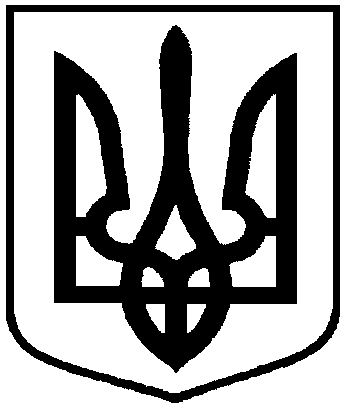 Про скликання позачергової LXIІ сесії Сумської міської ради VІІ скликання 16 жовтня 2019 року